 Σήμερα Χριστός Ανέστη

Σήμερα μαύρα μου μάτια
σήμερα Χριστός Ανέστη
σήμερα Χριστός Ανέστη
και στους ουρανούς ευρέθη

Σήμερα μαύρα μου μάτια
σήμερα τα παλληκάρια
σήμερα τα παλληκάρια
στέκονται σαν τα λιοντάρια

Σήμερα μαύρα μου μάτια
σήμερα και τα κορίτσια
σήμερα και τα κορίτσια
στέκονται σαν κυπαρίσσια

Σήμερα μαύρα μου μάτια
σήμερα κι οι παντρεμένες
σήμερα κι οι παντρεμένες
είναι λαμπροφορεμένες

Σήμερα μαύρα μου μάτια
σήμερα και οι παπάδες
σήμερα και οι παπάδες
λειτουργούν σαν Δεσποτάδες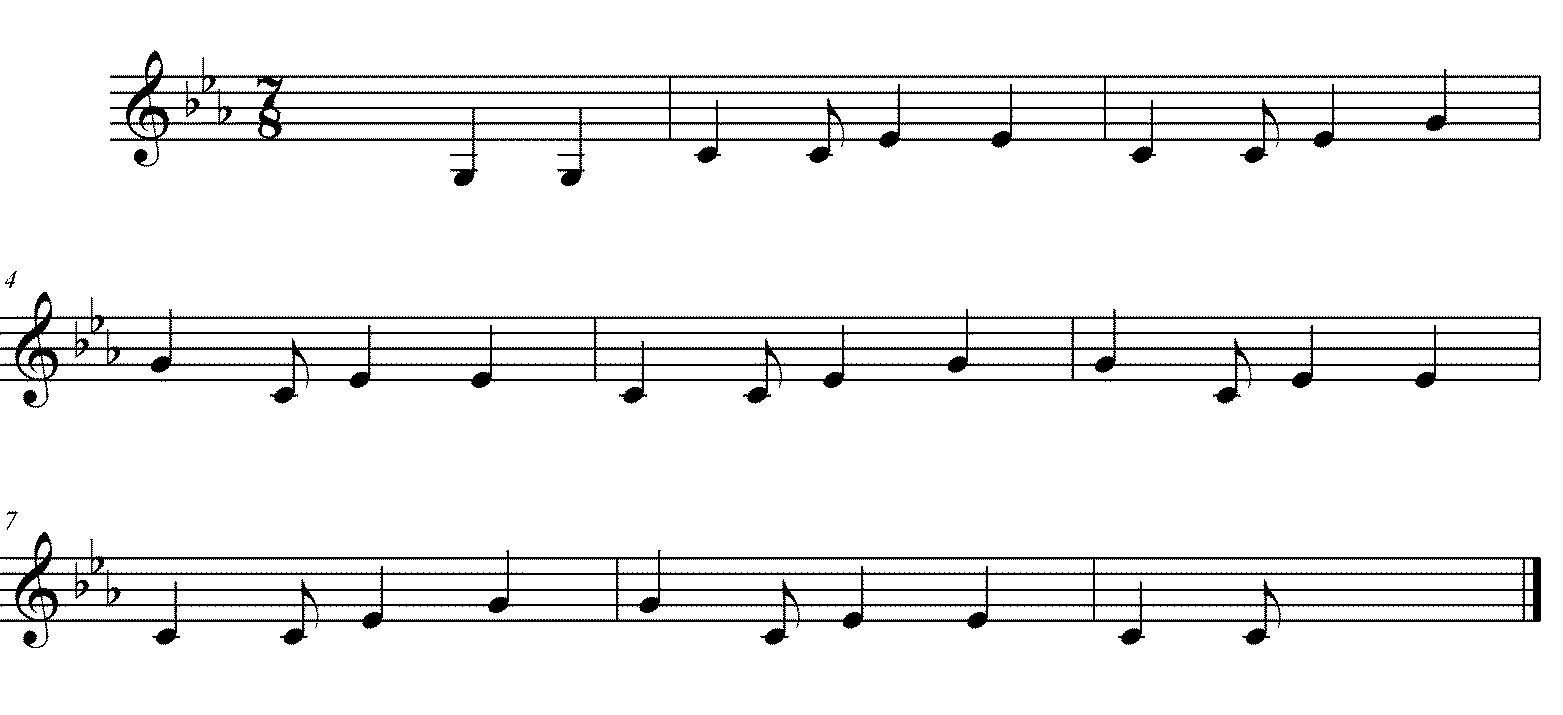 